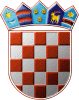       REPUBLIKA HRVATSKA                                                    BJELOVARSKO-BILOGORSKA                Ž U P A N I J A       OPĆINA ŠANDROVACJEDINSTVENI UPRAVNI ODJELKLASA:406-01/22-03/5URBROJ: 2103-15-03-22-1U Šandrovcu, 03.01.2022.PODACI O SPONZORSTVIMA I DONACIJAMA OPĆINE ŠANDROVAC od 1.01.2021. do 31.12.2021. GODINEJedinstveni upravni odjel općine ŠandrovacNavedeni podaci o sponzorstvima i donacijama odnose se na razdobljeod 1.01.2021. do 31.12.2021.g.I. ODGOJ I OBRAZOVANJEI. ODGOJ I OBRAZOVANJEI. ODGOJ I OBRAZOVANJEI. ODGOJ I OBRAZOVANJEI. ODGOJ I OBRAZOVANJEI. ODGOJ I OBRAZOVANJEI. ODGOJ I OBRAZOVANJEI. ODGOJ I OBRAZOVANJEStavka u proračunuNAZIVNAZIVNAZIVOBRAZLOŽENJEPLANIRANIIZNOS U KUNAMAOSTVARENIIZNOS U KUNAMAOSTVARENIIZNOS U KUNAMA37224  Sufinanciranje školskih kuhinjaSufinanciranje školskih kuhinjaSufinanciranje školskih kuhinjaOsnovna škola Veliko Trojstvo - Područna škola Šandrovac14.000,0012.197,0012.197,0037224  Sufinanciranje školskih kuhinjaSufinanciranje školskih kuhinjaSufinanciranje školskih kuhinjaOsnovna škola Velika Pisanica- Područna škola Lasovac14.000,0012.197,0012.197,00381193Mala  škola Mala  škola Mala  škola Plaće zaposlenicima, sredstva za rad, oprema, izleti, pokloni sv. Nikola i dr.50.000,0049.255,0049.255,003811931Knjige i bilježnice za osnovnu školuKnjige i bilježnice za osnovnu školuKnjige i bilježnice za osnovnu školuKnjige i bilježnice za učenika područnih škola50.000,0047.385,0047.385,00II. UDRUGE OPĆINE ŠANDROVACII. UDRUGE OPĆINE ŠANDROVACII. UDRUGE OPĆINE ŠANDROVACII. UDRUGE OPĆINE ŠANDROVACII. UDRUGE OPĆINE ŠANDROVACII. UDRUGE OPĆINE ŠANDROVACII. UDRUGE OPĆINE ŠANDROVACII. UDRUGE OPĆINE ŠANDROVACStavka u proračunu               NAZIV               NAZIV               NAZIVOBRAZLOŽENJEPLANIRANIIZNOS U KUNAMAOSTVARENIIZNOS U KUNAMAOSTVARENIIZNOS U KUNAMA3811413KUD  ŠandrovacKUD  ŠandrovacKUD  Šandrovacdonacije udruzi15.000,0012.500,0012.500,003811413Lovačka udruga LaneLovačka udruga LaneLovačka udruga Lanedonacije udruzi0,000,000,003811413Športsko ribolovno društvo općine Šandrovac GradinaŠportsko ribolovno društvo općine Šandrovac GradinaŠportsko ribolovno društvo općine Šandrovac Gradinadonacije udruzi3.000,003.000,003.000,003811413Udruge vinogradaraOpćine ŠandrovacUdruge vinogradaraOpćine ŠandrovacUdruge vinogradaraOpćine Šandrovacdonacije udrugamaUdruga vinogradara i podrumara ŠašnjevacUdruga vinogradara i voćara PupelicaUdruga vinogradara i voćaraŠandrovac2.000,001.000,001.000,002.000,001.000,001.000,002.000,001.000,001.000,003811413Udruga umirovljenikaOpćine ŠandrovacUdruga umirovljenikaOpćine ŠandrovacUdruga umirovljenikaOpćine Šandrovacdonacije udruzi12.000,008.000,008.000,00Udruga umirovljenikaBilogora-LasovacUdruga umirovljenikaBilogora-LasovacUdruga umirovljenikaBilogora-Lasovacdonacije udruzi1.000,001.000,001.000,003811413Udruga hrv. branitelja domovinskog rata Općine Šandrovac “Jozo Petak“Udruga hrv. branitelja domovinskog rata Općine Šandrovac “Jozo Petak“Udruga hrv. branitelja domovinskog rata Općine Šandrovac “Jozo Petak“donacije udruzi5.000,002.000,002.000,003811413ONK ŠandrovacONK ŠandrovacONK Šandrovacdonacije udruzi40.000,0038.500,0038.500,003811413Udruga KremenUdruga KremenUdruga Kremendonacije udruzi3.000,003.000,003.000,00381191Vatrogasna zajednicaOpćine ŠandrovacVatrogasna zajednicaOpćine ŠandrovacVatrogasna zajednicaOpćine Šandrovacdonacije udruzi po Zakonu o vatrogastvu120.000,00120.000,00120.000,00381197Hrvatska gorskaslužba spašavanjaHrvatska gorskaslužba spašavanjaHrvatska gorskaslužba spašavanjaDonacije po Zakonu o HGSS2.000,002.000,002.000,00III. TEKUĆE DONACIJE –VJERSKE ZAJEDNICEIII. TEKUĆE DONACIJE –VJERSKE ZAJEDNICEIII. TEKUĆE DONACIJE –VJERSKE ZAJEDNICEIII. TEKUĆE DONACIJE –VJERSKE ZAJEDNICEIII. TEKUĆE DONACIJE –VJERSKE ZAJEDNICEIII. TEKUĆE DONACIJE –VJERSKE ZAJEDNICEIII. TEKUĆE DONACIJE –VJERSKE ZAJEDNICEIII. TEKUĆE DONACIJE –VJERSKE ZAJEDNICEIII. TEKUĆE DONACIJE –VJERSKE ZAJEDNICEStavka u proračunuStavka u proračunuStavka u proračunuNAZIVOBRAZLOŽENJEPLANIRANI IZNOS U KUNAMAOSTVARENIIZNOS U KUNAMAOSTVARENIIZNOS U KUNAMAOSTVARENIIZNOS U KUNAMA381123811238112Tek. donacije vjerskim zajednicamatekuće donacije50.000,0032.242,0032.242,0032.242,00IV. SUBVENCIJE TRGOVAČKIM DRUŠTVIMA U JAVNOM SEKTORUIV. SUBVENCIJE TRGOVAČKIM DRUŠTVIMA U JAVNOM SEKTORUIV. SUBVENCIJE TRGOVAČKIM DRUŠTVIMA U JAVNOM SEKTORUIV. SUBVENCIJE TRGOVAČKIM DRUŠTVIMA U JAVNOM SEKTORUIV. SUBVENCIJE TRGOVAČKIM DRUŠTVIMA U JAVNOM SEKTORUIV. SUBVENCIJE TRGOVAČKIM DRUŠTVIMA U JAVNOM SEKTORUIV. SUBVENCIJE TRGOVAČKIM DRUŠTVIMA U JAVNOM SEKTORUIV. SUBVENCIJE TRGOVAČKIM DRUŠTVIMA U JAVNOM SEKTORUIV. SUBVENCIJE TRGOVAČKIM DRUŠTVIMA U JAVNOM SEKTORUStavka u proračunuStavka u proračunuStavka u proračunuNAZIVOBRAZLOŽENJEPLANIRANI IZNOS U KUNAMAOSTVARENIIZNOS U KUNAMAOSTVARENIIZNOS U KUNAMAOSTVARENIIZNOS U KUNAMA372191372191372191Sufinanciranje cijene karata bazen - Šandroprom d.o.o.Naknade građanima73.000,0072.447,0072.447,0072.447,00V.  DONACIJE  DOM ZA STARE I NEMOĆNE OSOBE ŠANDROVACDJEČJI VRTIĆ ŠANDROVACV.  DONACIJE  DOM ZA STARE I NEMOĆNE OSOBE ŠANDROVACDJEČJI VRTIĆ ŠANDROVACV.  DONACIJE  DOM ZA STARE I NEMOĆNE OSOBE ŠANDROVACDJEČJI VRTIĆ ŠANDROVACV.  DONACIJE  DOM ZA STARE I NEMOĆNE OSOBE ŠANDROVACDJEČJI VRTIĆ ŠANDROVACV.  DONACIJE  DOM ZA STARE I NEMOĆNE OSOBE ŠANDROVACDJEČJI VRTIĆ ŠANDROVACV.  DONACIJE  DOM ZA STARE I NEMOĆNE OSOBE ŠANDROVACDJEČJI VRTIĆ ŠANDROVACV.  DONACIJE  DOM ZA STARE I NEMOĆNE OSOBE ŠANDROVACDJEČJI VRTIĆ ŠANDROVACV.  DONACIJE  DOM ZA STARE I NEMOĆNE OSOBE ŠANDROVACDJEČJI VRTIĆ ŠANDROVACV.  DONACIJE  DOM ZA STARE I NEMOĆNE OSOBE ŠANDROVACDJEČJI VRTIĆ ŠANDROVACStavka u proračunuStavka u proračunuStavka u proračunuNAZIVOBRAZLOŽENJEPLANIRANI IZNOS U KUNAMAOSTVARENIIZNOS U KUNAMAOSTVARENIIZNOS U KUNAMAOSTVARENIIZNOS U KUNAMA367211367211367211Prijenosi Domu za stare i nemoćne osobe ŠandrovacPrijenosi Domu  Šandrovac za rashode poslovanja – proračunski korisnik Općine Šandrovac150.000,00155.110,00155.110,00155.110,00367212367212367212Prijenosi Dječji vrtić ŠandrovacPrijenosi Domu  Šandrovac za rashode poslovanja – proračunski korisnik Općine Šandrovac360.000,00360.000,00360.000,00360.000,00VI. DONACIJE GRAĐANIMA IZ PRORAČUNAVI. DONACIJE GRAĐANIMA IZ PRORAČUNAVI. DONACIJE GRAĐANIMA IZ PRORAČUNAVI. DONACIJE GRAĐANIMA IZ PRORAČUNAVI. DONACIJE GRAĐANIMA IZ PRORAČUNAVI. DONACIJE GRAĐANIMA IZ PRORAČUNAVI. DONACIJE GRAĐANIMA IZ PRORAČUNAVI. DONACIJE GRAĐANIMA IZ PRORAČUNAVI. DONACIJE GRAĐANIMA IZ PRORAČUNAStavka u proračunuStavka u proračunuNAZIVNAZIVOBRAZLOŽENJEPLANIRANI IZNOS U KUNAMAOSTVARENIIZNOS U KUNAMAOSTVARENIIZNOS U KUNAMAOSTVARENIIZNOS U KUNAMA3721237212Pomoć obiteljima i kućanstvimaPomoć obiteljima i kućanstvimaOSIT Udruga osoba sa intelektualnim teškoćama Bjelovar20.000,001.440,001.120,001.440,001.120,001.440,001.120,003721237212Pomoć obiteljima i kućanstvimaPomoć obiteljima i kućanstvimaDespotović L.- pomoć20.000,002.000,002.000,002.000,003721237212Pomoć obiteljima i kućanstvimaPomoć obiteljima i kućanstvimaŠabić Mijo.-pomoć20.000,00500,002.000,00500,002.000,00500,002.000,003721237212Pomoć obiteljima i kućanstvimaPomoć obiteljima i kućanstvimaDanijela Dekalić – pomoć mladim obiteljima20.000,0010.000,0010.000,0010.000,00372121372121Pomoć socijalno ugroženima – ogrijevPomoć socijalno ugroženima – ogrijevSredstva za ogrijev od BBŽ34.700,0034.650,0034.650,0034.650,00VII. OSTALE TEKUĆE DONACIJEVII. OSTALE TEKUĆE DONACIJEVII. OSTALE TEKUĆE DONACIJEVII. OSTALE TEKUĆE DONACIJEVII. OSTALE TEKUĆE DONACIJEVII. OSTALE TEKUĆE DONACIJEVII. OSTALE TEKUĆE DONACIJEStavka u proračunuStavka u proračunu               NAZIV               NAZIVOBRAZLOŽENJEPLANIRANI IZNOS U KUNAMAOSTVARENIIZNOS U KUNAMAOSTVARENIIZNOS U KUNAMAOSTVARENIIZNOS U KUNAMA381195381195Ostale tekuće donacijeOstale tekuće donacijeJasna Šemiga Pintarić donacija za izdavanje knjige10.000,001.000,001.000,001.000,00381195381195Ostale tekuće donacijeOstale tekuće donacijeSrpska pravoslavna crkva Grubišno polje10.000,002.000,002.000,002.000,00381195381195Ostale tekuće donacijeOstale tekuće donacijeSrpska pravoslavna crkva Velika Pisanica10.000,001.500,001.500,001.500,00381195381195Ostale tekuće donacijeOstale tekuće donacijeZajednica austrijanaca i njemaca10.000,00300,00300,00300,00381195381195Ostale tekuće donacijeOstale tekuće donacije6. etno festival 10.000,00500,00500,00500,00381195381195Ostale tekuće donacijeOstale tekuće donacijeBilogorska košara10.000,001.000,001.000,001.000,003812938129Ostale tekuće donacije -Općina MajurOstale tekuće donacije -Općina MajurDonacija Općini Majur20.000,0020.000,0020.000,0020.000,00